CVالاسم :الدكتور علي حسين مكي عطية  المعموري أستاذ جامعي في جامعة كربلاء- كلية طب الاسنان (العلوم طبية اساسية)-برفسورتاريخ الولادة: بغداد- 12-6-1970الحالة الاجتماعية:متزوج ولي 3 اطفالالسكن الحالي:كربلاء-دور الجامعةالسكن السابق:كربلاء –دور الجامعةاللغات: العربية---الانكليزيةالاختصاص: علوم طبية-طفيلياتالشهادة: دكتوراه- علوم حياةالقومية: عربية-شيعيالديانة: مسلمالمحكومية:لاتوجدهل منتسب لاحزاب:لايوجدالبكلوريوس: جامعة الموصلالماجستير:جامعة بابل- امتيازالدكتوراه: جامعة بغداد-امتيازالترقية العلمية: (استاذ (برفسورالوظيفة الحالية: مقرر فرع العلوم الأساسية –كلية طب الأسنان-جامعة كربلاءتاريخ العمل الوظيفي:23 سنة خدمة جامعية في الجامعات العراقيةاعمال اخرى: استشاري لطلبة الدراسات العليا( الدبلوم العالي_ الماجستير _الدكتوراه)في داخل وخارج العراق(،لبنان،سوريا،تركيا)الدورات:دورة البايولوجي الجزيئي----الجامعة الماليزيةدورة اللشمانيا -------------جامعة اصفهانمناقشات لاطاريح طلاب الدكتوراهمناقشات لرسائل طلاب الماجستيرمناقشات لخطط بحثية لطلاب الدكتوراهمناقشات لبحوث الدبلوم العالياختبارات لامتحان الشامل لطلاب الدكتوراه)نظري-عملي(ورشة عمل حول البايولوجي الجزيئي في جامعات تركية وايطاليةعضو ورشة عمل للعلاج الجيني في امستردام)هولندا(ورشة عمل حول الطرق الحديثة لتشخيص الاحياء المجهرية في اوكرانيااتفاقية تعاون في مجال الدراسات العليا مع مختبرات السيبار د. زول و د. نورشينا) في الجامعة الماليزية)اتفاقية تعاون في مجال الدراسات العليا مع مختبرات العلوم الحياتية في الجامعة الاردنية الهاشمية( د ابراهيم مصلح)مقالات دورية علمية في جريدة جامعة كربلاء مقالات دورية علمية  في جريدة كربلاء اليوم التي تصدر عن مجلس محافظة كربلاءتدريس مواد لطلاب الماجستيرخلية متقدمبيئة متقدمديدان متقدمتدريس مواد لطلاب الدكتوراهطفيليات متقدملافقريات متقدمتدريس طلاب الدراسات الاوليةعلم الطفيلياتعلم اللافقرياتالمراكزمقرر الدراسات العليا -------كلية التربية علوم حياةرئيس قسم الصحة العامة ----كلية الطب البيطريمقرر فرع العلوم الطبية الاساسية ---كلية طب الاسنانمعاون مدير تحرير مجلة كلية الطب البيطري*العديد من كتب الشكر من رئيس الجامعة والعمداء والكليات العراقية الاخرى  *اشراف على عدد طلاب الدراسات العليا في جامعة كربلاء(دبلوم عالي_ماجستير_دكتوراه *مدير دورة التحليلات المرضية كلية التربية-علوم حياة-كربلاء *مدير دورة تحديد المادة الوراثية بالاجهزة الحديثة (كلية الطب البيطري-كربلاء *مدير دورة تحديد المادة الوراثية بالاجهزة الحديثة (كلية العلوم-كوفة *الموتمرات:العديد من الموتمرات اخرها موتمر البيئة المستقبلية-مصر2012-شرم الشيخ*مدة الخدمة الوظيفية 23 سنة في التعليم العالي العراقيةName : proff  Dr.  Ali Hussain Makki Ateea Al Mammuri(professor) Date of Birth :21-6-1970Place Of Birth :BaghdadNationality: Iraqi –ShiaaDwell: Kerbala Al-Mukadissa.(Home of university of kerbala)Now:Worke lecturer in college of dentistry(basic science).Specialized:-Medical biology(parasitology)E-mail: ali_hussain414@yahoo.com.makkibio@yahoo.commobile:009647713390414Language: Arabic & EnglishQualification a) B.Sc(University of Mousil)b) M.Sc (University of Babylon)c)ph.D (University of Baghdad)SupervissorMsc &Ph.D students:-1- Taxonomical and Ecological Study of Some Crustacean fauna from  Al-Hussaynia River/ Kirbala Al-Mukadassa2-Study of physiological factors and sources of bacterial diarrhea and parasites and try to eliminate the causes by  the extracts of plant3-treatment of Entamoeba histolytica by classical druge and try find side effect in vivo4-  Ecological study of aquatic snails in Al-Huseinia river / kerbala’a As intermediate host for Digenea  , And investigate their infection with Chaetogaster limnaei ( Oligochaeta : Naididae )5-immunological study for types of Leishmania sp in Kerbala Al Mukadissa6- Molecular study for diagnosing of parasites (Giardia lamblia & Entamoerba histolytica) in eufurat iraq 
trainings:Leishmaniasis in Iran, Isfahan university -1   2-   Molecular genetic of prokaryotic & eukaryotic animals(University of malyssia):-1-Primer design2- Polymerase chain reaction3- agarose gel electrophoresis4- Cloning gene pGEM-T cloning systemLigationTransformationColony selectionPlasmid isolationRE digestion5- Protein expressionExpression of adiponectin in  E.coliSDS- PAGEWesterm blot6- Real time PCRDNA sequencingLecturer in university of Kirbala(Dept of biology):-Undergraduate Class1:- CytologyClass2:-invertebrateClass4:- parasitologyMsc students:Advance Cytology& Advance ecology& Advance helminthologyPh.D Students :-Advance parasitology& Advance InvertbratePublications:Papers :1- Survey of intestinal parasites in Hilla city.Journal of Kerbala Univ. Vol.1 No4,2003 .2- Survey of Trichomonas vaginalis in Kerbala Journal of Kerbala Univ. No1048,2003.3- Some Epidemological Studies of intesinal parasite Between children in Kerbala city. Journal of Kerbala Univ. Vol.1 No2,2003.4-Effect of Citrus aurantifolial on theEntamoeba histolytica  in vivo Journal of Kerbala Univ. no82,2007.5- Effect of Cucurbita  sp.on theGiardia lamblia  in vivoJournal of Kerbala Univ. No82,2007 .Prevalence of Head Lice Among Pupils of Some Primary Schools in Kirbala Province.-6Journal of Kerbala Univ.  No83,20077- - Survey of intestinal parasites in Al hussania / Kirbala Province. Journal of BabylonUniv.20088- Survey of intestinal parasites in Al handi/ Kirbala Province. Journal of Kerbala Univ.20079- Survey of intestinal parasites in Al haderia/ Najif Province. Journal of Kerbala Univ.200710- Survey of intestinal parasites in Aofy &Al tumassiya/ Bbaylon Province. Journal of Kerbala Univ.200811-Effect of Tea & Garlic on organism (Bacteria & Parasites) Which causing lip inflammation in Kerbala provinc. Journal of BabylonUniv.200812-Studyof sensitive isolated bacteria from diarrhea &uriary tract infection for some antibiotic &plant extracts. Journal of Kerbala Univ.2007ٍٍ13-Study growth of Entamoeba histolytica in HSP-1 modification medium. Journal of BabylonUniv.2008.14-effect of activity some extracts on Giardiasis in Lab. Mice. Journal of Kerbala Univ.200815-effect of activity some extracts on diarrhea &uriary tract infectionJournal of BabylonUniv.200816-Study growth of Giardia lamblia in TY1-S-33 synthetic medium.Journal of BabylonUniv.200817-Study growth of parasite of Giardia lamblia  in beef liver infusion synthetic medium. J.of university of Kirbala.18-study of effect hot water of root Alhagi maoururm for treatment  the rate infected by Entamoeba histolytica(2012).j.univ. of kufa,1(4).19-التحري عن اصابة القواقع المائية  بطفيليات ثنائية المنشا في جدول الحسينية/مدينة كربلاء المقدسة(2011).مقبول للنشر20-Molecular stuy for diagnosis microorganism (bacteria and parasites)isolated from inflammation of teeth in kerbala province/Iraq(2012).inpress21- دراسة تصنيفية بيئية لبعض أجناس صنف القشريات Crustacea في مياه نهر الحسينية العذبة / كربلاء المقدسة.مقبول للنشر22- EFFECTS OF WATER EXTRACT OF shells of pomegranate (Punica granatum) ON INHIBITION OF G. lamblia and  E. histolytica CAUSING DIARRHEA IN KARBALA PROVINCE(2012),J. of veter.of kerbala,1(1).23- EFFECTS OF WATER EXTRACT OF A. sativum ON INHIBITION OF Gardia lamblia CAUSING DIARRHEA IN KARBALA PROVINCE(2012),J. of veter.of kerbala,1(1).24- دراسة مصادر الإصابة بالإسهال البكتيري والطفيلي ومحاولة القضاء على المسببات بالمستخلصات النباتية.(2012).الموتمر الدولي التاسع للافاق المستقبلية للتنمية البيئية في الوطن العربي.جامعة عين شمس.جمهورية مصر العربية.25- Molecular study for diagnosing of microorganisms (bacteria and parasite) isolated from the roots of extracted teeth in Kerbala province / Iraq, Ahmed H.H. AL-Musawi  and Ali H. M. AL-mammuri.(in press)-26 دراسة تلوث الأوراق الخضرية بالإحياء المجهرية بكتريا وطفيليات في محافظة كربلاء المقدسةPollution study for vegetative leaf  by  microorganisms (bacteria and parasites) in the holy city of Karbala almukadassa /IRAQ,الدكتور علي حسين مكي الدكتور سليم مرزه هاديوالدكتور ماهر علي القريشيو الدكتور مهدي عبد الخضر الرحيلاتيالدكتور علي عبد الكريم مقبول للنشر 27-تلوث  خزانات الماء بواسطة  الجيارديا اللامبيلية في التحري عنمحافظة كربلاء المقدسة/ العراقالدكتور علي حسين مكيالدكتور سليم مرزة هاديالدكتور مهدي عبد الخضر الرحيلاتيمقبول للنشر28-دراسة تأثير مستخلص نبات اوراق الايوكالبتوز بالجيارديا اللامبيلية في الجسم الحيإعدادالأستاذ المساعد الدكتور علي حسين مكيالدكتور عبد علي جنزيلمقبول للنشر29-التأثيرالمناعي  لمستخلص نبات العاكول في الفئران المصابة بطفيلي اميبا الزحاراعدادالاستاذ المساعد الدكتور علي حسين مكيالمدرس الدكتور علي عبد الكريمموتمر البيئة العالمي—مصر-شرم الشيخ30-تأثير مستخلص نبات حبوب طلع النخيل  في طفيلي الجيارديا اللامبلية في PollenGrains  (Phoenix dacylifera)في الجسم الحي  Giardia Lambliaالدكتور علي حسين مكيالدكتور مهدي عبد الخضر الرحيلاتيموتمر البيئة العالمي—مصر-شرم الشيخ31-دراسة وبائية لقمل الراس في منطقة بابل(المسيب/العراقاعداد الباحثانالاستاذ الدكتور المساعد فاضل عبيد حسونالاستاذ الدكتور المساعد علي حسين مكيموتمر البيئة العالمي—مصر-شرم الشيخ32--Molecular study for diagnosing of parasites (Giardia lamblia & Entamoerba histolytica) isolated from patients in Kerbala province / IraqAss. Proff Dr. Ali H. M. College of DentistryUniversity of Kerbalaمجلة كلية العلوم_جامعة الكوفة201233-دراسة بعض المقاييس  الفسلجية في حالات اصابة بالتهاب اللثة والاسنان والمشخصة بطريقة الاشعة السينية والهندسة الوراثية PCRاعداد أ.د.علي حسين مكيم.م سمير حاتم عبد الحليمموتمر البيئة العالمي—مصر-شرم الشيخ-201534-تأثير مستخلصات الحرمل   والايوكالبتوز في    البكتريا  المسببة للالتهاب اللثة والاسنان والمشخصة X- ray في محافظة كربلاءاعداد أ.د.علي حسين مكيم.م. سمير حاتم عبد الحليم مجلة تراث كربلاء 201535-molecular and Immunological study of Cutaneous Leishmania in Karbala city دراسة جزيئية ومناعية لطفيلي اللشمانيا الجلدية Cutaneous Leishmania في محافظة كربلاءالمؤلفون: أزهار موسى جعفر --- علي حسين المعموري --- مهدي حسين العمّار ﺎﻠﻤﺠﻟﺓ: journal of kerbala university مجلة جامعة كربلاء ISSN: 18130410 السنة: 2015 المجلد: 13 الاصدار: 2 الصفحات: 34-4736-Pollution study for vegetative leaf by microorganisms (bacteria and parasites) in the holy city of Karbala almukadassa /IRAQ دراسة تلوث الأوراق الخضرية بالإحياء المجهرية (بكتريا وطفيليات) في محافظة كربلاء المقدسةالمؤلفون: علي حسين مكي المعموري --- سليم مرزه هادي --- ماهر علي القريشي --- مهدي عبد الخضر الرحيلاتي ﺎﻠﻤﺠﻟﺓ: journal of kerbala university مجلة جامعة كربلاء ISSN: 18130410 السنة: 2014 المجلد: 12 الاصدار: 2 الصفحات: 76-7937-Investigation for Contaminate the storage water by Giardia lamblia in Kerbala Almukadissa province/ Iraq تلوث خزانات الماء بواسطة الجيارديا اللامبيلية في التحري عن محافظة كربلاء المقدسة/ العراقالمؤلفون: Ali Hussain Makki Al- Mammuri --- Saleem Mirza Hadi --- Mahdi Abdul Khder Al Rehelaty38-Molecular and Immunological study of Cutaneous Leishmania in some Iraq provinces دراسة جزيئية لطفيلي اللشمانيا الجلدية Cutaneous Leishmania في بعض محافظات العراقالمؤلفون: أزهار موسى جعفر --- علي حسين المعموري --- مهدي حسين العمّار ﺎﻠﻤﺠﻟﺓ: journal of kerbala university مجلة جامعة كربلاء ISSN: 18130410 السنة: 2015 المجلد: 13 الاصدار: 2 الصفحات: 19-33 الجامعة: Kerbala University جامعة كربلاء - جامعة كربلاء39- التشخيص الجزيئي لطفيلي الاميبا الحالة للنسيج في منطقة الفرات الاوسطصبا فاضل علي                                             ا. د  علي حسين مكي     جامعة الفرات الأوسط التقنية  	     جامعة كربلاء        المعهد التقني- بابل                                                  كلية طب الأسنانمجلة جامعة بابل40-وبائية طفيلي الجيارديا اللامبيلية Giardia lamblia في منطقة الفرات الأوسطصبا فاضل علي                                            ا. د  علي حسين مكيجامعة الفرات الأوسط التقنية  	                              جامعة كربلاء       المعهد التقني- بابل                                                  كلية طب الأسنانمجلة جامعة بابل41-Study effect the hot water exctract Alhagi maoururm to treatment mouse infect with Entamoeba histolytica دراسة تأثير المستخلص المائي الحار لجذور نبات العاقول Alhagi maoururm في معالجة الفئران المصابة بطفيلي أميبا الزحــــــارhistolytica Entamoebaالمؤلفون: إســراء ناصر غلام --- أ .م .د. علي حسين مكي المعموريﺎﻠﻤﺠﻟﺓ: Magazine of Al-Kufa University for Biology مجلة جامعة الكوفة لعلوم الحياة ISSN: 20738854 23116544 السنة: 2012 المجلد: 4 الاصدار: 1 الصفحات: 199-202 الجامعة: University of Kufa جامعة الكوفة - جامعة الكوفة42-Study ofcutaneous Leishmaniasis using polymerase chain reaction technique in west of Karbala rural sitesV10/No.(7-8)journal of pharmaceutical sceinces and research (JPSR) issn :0975-1459.SCOPS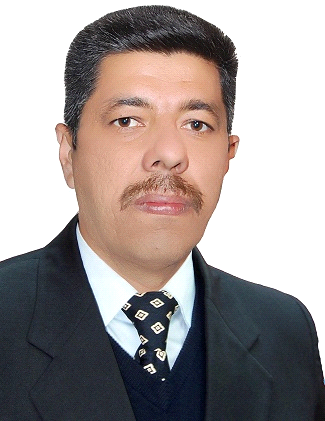 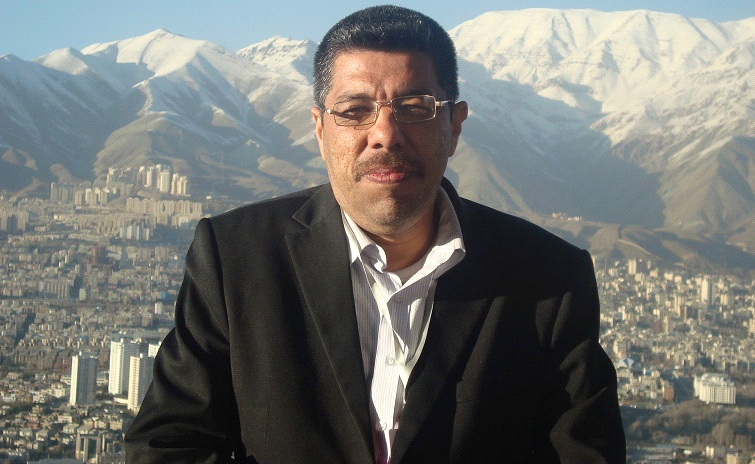 